1 czerwca 2020   klasa 5aTemat: Pole powierzchni graniastosłupa prostego.Cele lekcji:Uczeń:- poprawnie rozpoznaje graniastosłupy proste i umie podać ich cechy charakterystyczne. 
- poprawnie dopasowuje siatki do graniastosłupów prostych. 
- poprawnie nazywa graniastosłupów; 
- zna cechy charakterystyczne graniastosłupów.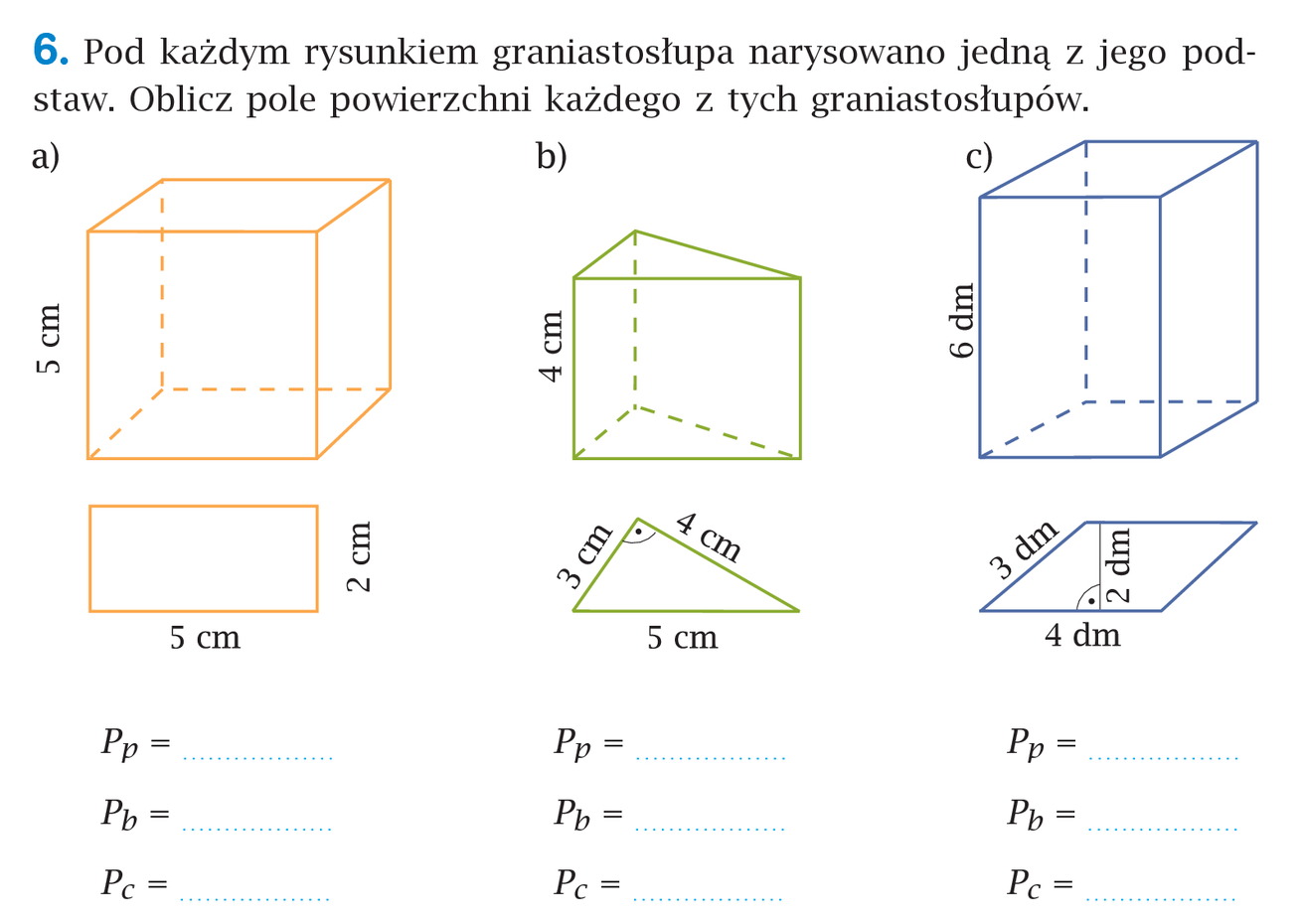                         5cm*2cm = 10cm2                   3cm*4cm / 2 = 6cm2                4dm*2dm = 8dm2                    (2*5 + 5*5)*2 = 70cm2            3*4+4*4+5*4 = 48cm2            (3*6+4*6)*2 = 84dm2                   10*2 + 70 = 90cm2                   6*2+ 48 = 60 cm2                    8*2 + 84 = 100dm2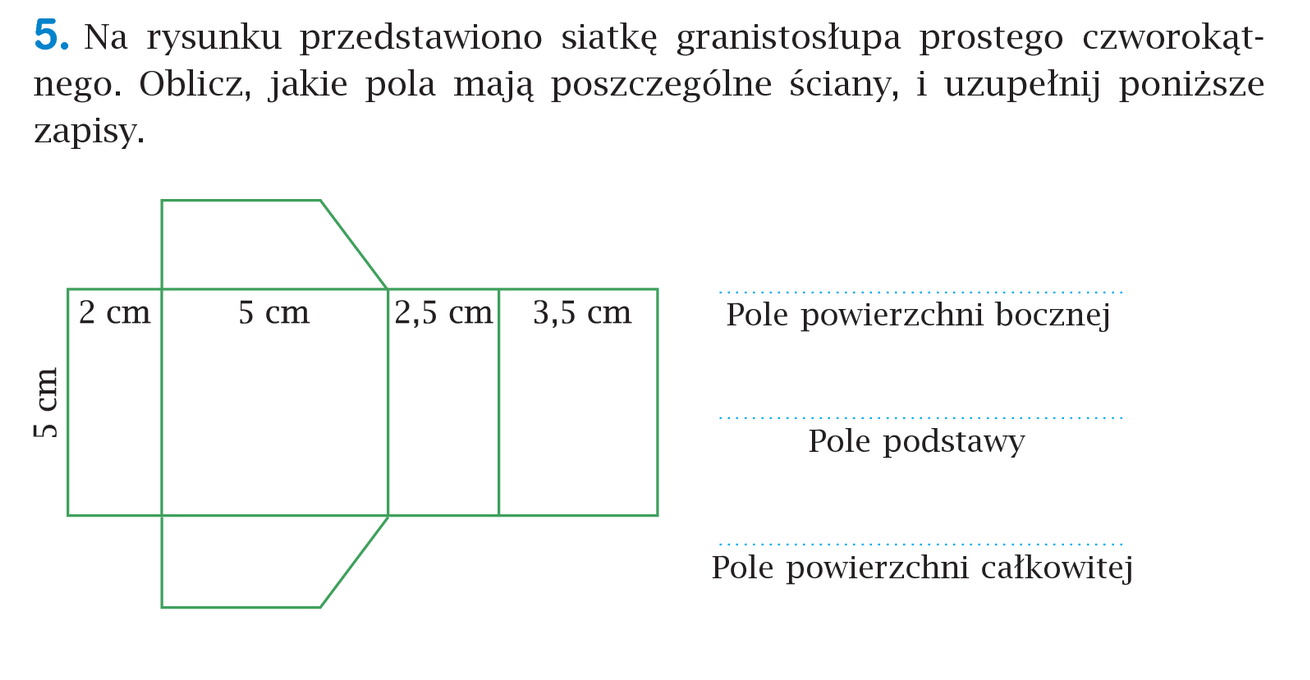                                                                                          2*5+5*5+2,5*5+ 3,5*5 = 65cm2							      (5+3,5)*2/2 =8,5 cm2								8,5 cm2 *2 +  65cm2 = 82cm2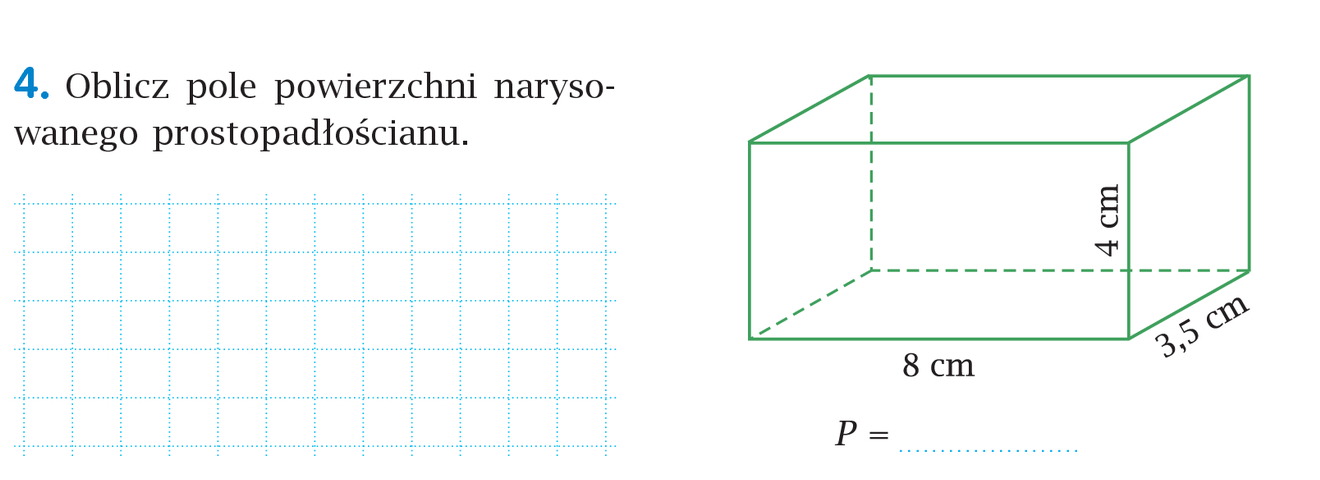       Pp = 8*3,5 = 28cm2      Pb = (8*4+3,5*4)*2 = 92cm2Pc = 28*2 + 92 = 148 cm2										148cm2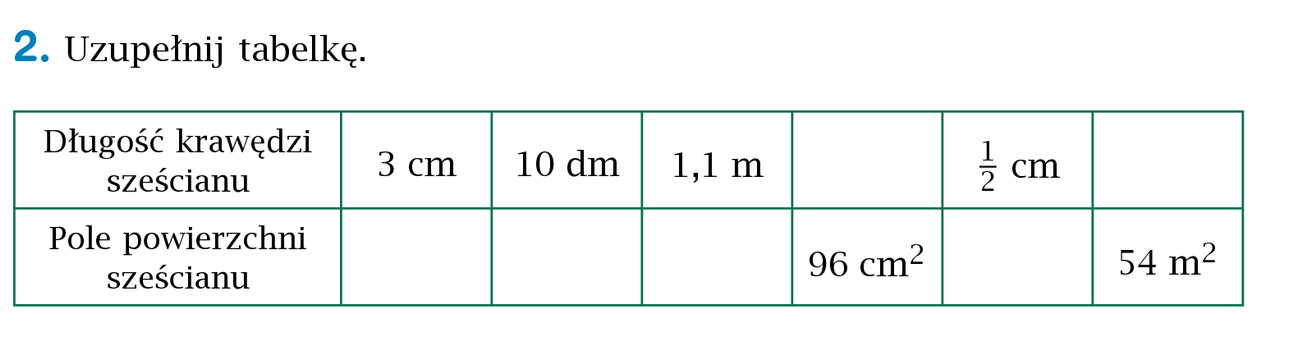 									4 cm                                 3 m				54 cm2	        600 dm2         7,26 m2                         1,5 cm2Z okazji Dnia Dziecka życzę Wam samych radosnych chwil i miło spędzonego czasu w tym szczególnym dniu. Zadania domowego dziś nie będzie.Pozdrawiam 